RAMANDEEP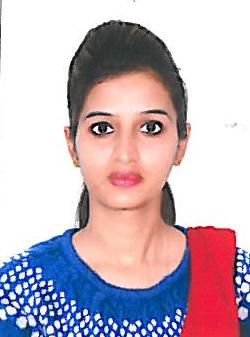 RAMANDEEP.347486@2freemail.com  OBJECTIVE:-		To give sincere & devoted efforts towards any work assigned to me and to fulfil every requirement of my company where innovation, education& sense of ownership are valued & encouraged.KEY AREA OF EXPERTISE:-CRIMINAL CASESCIVIL CASESLAW OF CONTRACTINDUSTRIAL/LABOUR LAWDRAFTINGSKILLS:- QUICK LEARNERABLE TO MULTITASKAMIND FOR BUSINESS,EFFECTIVE NEGOTIATORCOURTEOUS PROFESSIONALPROFESSIONAL EXPERIENCE:-Around 6 months of expertise as ASSISTANT PRACTIONER under senior advocate and president of BAR ASSOCIATION AMRITSAR SHIR NP SINGH MANAN advocate is Afew of the reputed clients with whom I worked are KASHMEER KAUR JAWALA NAGAR AMRITSAR And TARSEM SINGH of  VerkaDistrict Amritsar. Many times I used to handle the cases independently during the tenure I polished, my skills in Registration, drafting matter relating to Bail BondsACADEMIC QUALIFICATIONPERSONAL DETAILSSex				Female		D.O.B				15/08/1992	Marital Status		Married	Nationality			IndianLanguages Known		Punjabi, Hindi, EnglishI declared that the information mention above is true to best of my knowledge, if you give me a chance I shall prove myself a hardworking and honest personSR NOEXAMINATIONINS./UNIYEAR OF PASSINGPERCENTAGE %110thP.S.E.B200866.35212thP.S.E.B201063.113B.A (Law)G.N.D.U201365.434L.L.BG.N.D.U201564.35